Тема: «Домашние животные»1. «Назови ласково»:Кошка-…Собака-…Свинья-…Корова-…Лошадь-…2. «Один — много»Образование множественного числа существительных в родительном падеже:Одна кошка – много…Один пес – много…Одна корова – много …Один бык – много …3. «Поиграйте с пальчиками»!Ладошки складываем, пальцы прижимаем друг к другу. Локти опираются о стол. 
У кошечки нашей есть десять котят, 
Покачиваем руками, не разъединяя их. 
Сейчас все котята по парам стоят: 
Два толстых, два ловких,
Два длинных, два хитрых, 
Два маленьких самых
И самых красивых. 
Постукиваем соответствующими пальцами друг о друга (от большого к мизинцу).4. Разукрасьте с ребенком картинку. Расскажите, что у кошки есть голова, туловище, лапы. На голове есть уши, глаза и т.д. 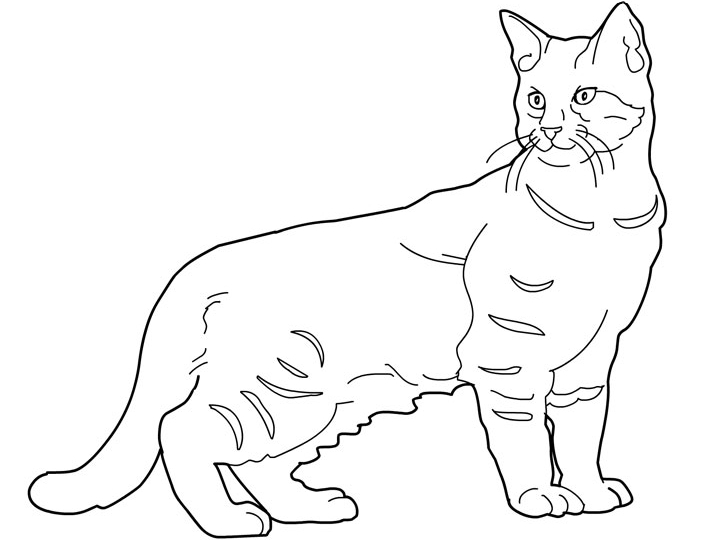 